InhoudsopgaveOverzicht	4Toetsplan van de kwalificatie opleider 4	5Algemene informatie voor de sportbond	51.	Diploma en deelkwalificaties	52.	Kerntaken en werkprocessen	53.	PVB’s	54.	Instructies voor de toetsingscommissie	65.	Instructies voor de PVB-beoordelaars	66.	Stappen voor de organisatie	67.	Commissie van Beroep voor Toetsing	7PVB 4.4 Bevorderen competentieontwikkeling sportkader	8Inleiding	81.	Doelstelling	82.	Opdracht	83.	Eisen voor toelating PVB	84.	Onderdelen PVB	85.	Afnamecondities	86.	Richtlijnen	9Protocol PVB 4.4 Bevorderen competentieontwikkeling sportkader –portfoliobeoordeling	10Bijlage 1 Overzicht mbo-competenties voor opleider 4	12OverzichtToetsplan van de kwalificatie opleider 4 Algemene informatie voor de sportbondOm het door de sportbond en NOC*NSF erkende diploma opleider 4 te kunnen ontvangen, moet de kandidaat de kerntaak ‘bevorderen competentie ontwikkeling sportkader’ De kerntaak wordt door een proeve van bekwaamheid (PVB) getoetst. In dit toetsplan staat beschreven: om welke PVB het gaat;wie betrokken zijn bij de afname van de toetsing;wat van de betrokkenen wordt verwacht. In de PVB-beschrijvingen staat beschreven wat de PVB inhoudt en welke eisen aan de kandidaat worden gesteld. Alle toetsdocumenten zijn beschikbaar via www. … .nl. Diploma en deelkwalificatiesEen kandidaat ontvangt het diploma opleider 4 als de onderstaande PVB volgens de richtlijnen en de norm voor slagen is afgelegd: PVB 4.4: Bevorderen competentieontwikkeling sportkader. Kerntaken en werkprocessen De volgende kerntaak en werkprocessen uit de KSS 2012 worden getoetst. PVB’s3.1 Overzicht onderdelen PVB's Instructies voor de toetsingscommissie De toetsingscommissie is ingesteld door het bestuur van de sportbond. De toetsingscommissie is verantwoordelijk voor de kwaliteitsbewaking van de toetsing en ziet toe op de naleving van de procedures rondom de PVB’s. De toetsingscommissie wijst de PVB-beoordelaars aan of ziet er op toe dat dit gebeurt. Na de beoordeling ontvangt de toetsingscommissie de beoordelingsprotocollen die voorzien zijn van de naam van de PVB-beoordelaar en van de datum en plaats van de afname. De toetsingscommissie stelt de uitslag formeel vast en ziet toe op de afhandeling zoals beschreven in de toetsdocumenten. De toetsingscommissie heeft conform het Toetsreglement sport de volgende taken: stelt toetsplannen van kwalificatie en bijbehorende PVB-beschrijvingen vast; wijst PVB-beoordelaars aan;verleent vrijstellingen op basis van eerder verworven kwalificaties;treft maatregelen met betrekking tot het afnemen van de PVB;treft maatregelen met betrekking tot de beoordeling en de uitslag van de PVB;evalueert proces en inhoud van de PVB; neemt een beslissing in omstandigheden waarin het Toetsreglement sport niet voorziet. Instructies voor de PVB-beoordelaars5.1 PortfoliobeoordelingVoor de portfoliobeoordeling ontvangt de PVB-beoordelaar de portfolio's via het bondsbureau van de kandidaat. De PVB-beoordelaar vult het PVB-protocol van de portfoliobeoordeling volledig in en stuurt het binnen 15 werkdagen naar het bondsbureau ter attentie van de toetsingscommissie.De PVB-beoordelaar heeft de volgende taken bij de portfoliobeoordeling: controleert de afnamecondities;beoordeelt het portfolio;houdt een reflectie-interview;bepaalt het voorlopige resultaat en geeft feedback als de kandidaat dat wenst. Stappen voor de organisatie Voor het afnemen van PVB’s moeten de volgende stappen worden gezet. Commissie van Beroep voor Toetsing De Commissie van Beroep voor Toetsing wordt ingesteld/aangewezen door het bestuur van de sportbond. Een kandidaat kan beroep aantekenen bij de Commissie van Beroep voor Toetsing tegen een beslissing van de toetsingscommissie naar aanleiding van een bezwaar of een beslissing van de toetsingscommissie over fraude. PVB 4.4 Bevorderen competentieontwikkeling sportkaderKwalificatie van opleider 4 Inleiding Om het door de eigen sportbond en NOC*NSF erkende diploma opleider 4 te behalen, moet je een kerntaken op niveau 4 beheersen. Door met succes een proeve van bekwaamheid (PVB) af te leggen, toon je aan dat je een kerntaak beheerst. Doelstelling Deze PVB heeft betrekking op kerntaak 4.4 het bevorderen van competentieontwikkeling van sportkader. OpdrachtDe algemene opdracht voor deze PVB is: ‘Bevorder competentieontwikkeling van sportkader’. Deze opdracht voer je uit aan de hand van drie deelopdrachten. De drie deelopdrachten hebben betrekking op de volgende werkprocessen: 4.4.1 Informeert sportkader (in opleiding);4.4.2 Creëert leeromgeving voor sportkader (in opleiding);4.4.3 Begeleidt sportkader (in opleiding).Eisen voor toelating PVB Je wordt toegelaten tot de PVB als je voldoet aan de volgende eisen: Je hebt het diploma trainer-coach 4 of instructeur  4 (of minimaal certificaat van de deelkwalificatie 3.4 en deelkwalificatie 4.1);Je bent lid van de bond.Onderdelen PVB De PVB bestaat uit een portfoliobeoordeling. Een portfoliobeoordeling bestaat uit een beoordeling van het portfolio en een aanvullend reflectie-interview door de PVB-beoordelaar. Het reflectie-interview duurt maximaal 45 minuten. De beoordelingscriteria staan in het protocol van PVB 4.4. Afnamecondities Je begeleidt sportkader niveau 2 of 3 in opleiding.  Richtlijnen InformatieInformatie over de PVB staat in deze PVB-beschrijving, het toetsplan voor kwalificatie opleider 4 en het Toetsreglement sport. Deze documenten zijn te vinden op www. ... .nl. InschrijvingsprocedureJe schrijft je in voor de PVB door het portfolio naar het bondsbureau te versturen. De toetsingscommissie bevestigt schriftelijk de ontvangst van het portfolio en bevestigt daarmee de inschrijving voor de PVB. Voorbereiding kandidaatVoor de portfoliobeoordeling wordt in het kader van de PVB geen aparte voorbereidingen van je verwacht.   PVB-beoordelaarDe PVB wordt afgenomen door één PVB-beoordelaar. De PVB-beoordelaar wordt aangewezen door de toetsingscommissie van de sportbond. Indien voor meerdere PVB-beoordelaars wordt gekozen, dan moeten ze ieder voor zich en zonder overleg tot een beoordeling komen.BeoordelingBeoordeling gebeurt aan de hand van de beoordelingscriteria die zijn opgenomen in het protocol. De beoordelingscriteria zijn geclusterd op basis van de werkprocessen. De letters van de corresponderende mbo-competenties staan vermeld in een aparte kolom. De betekenis van de letters vind je in bijlage 1 van dit document. NormeringOm te slagen moet de portfoliobeoordeling voldoende zijn. Het portfolio is voldoende als op alle beoordelingscriteria 'voldaan' is gescoord. UitslagDe toetsingscommissie stelt de uitslag vast en bericht je binnen 15 werkdagen na de dag van de bevestiging van de inschrijving van de PVB.Herkansing De hiervoor genoemde richtlijnen zijn ook van toepassing op een herkansing. Het aantal herkansingen voor de portfoliobeoordeling is maximaal twee. In totaal heb je dus drie kansen om PVB 4.4 te halen. Hierbij geldt dat er niet langer dan een jaar mag zitten tussen de eerste aanvraag en de laatste herkansing. Bezwaar of beroep Je kunt bij de toetsingscommissie bezwaar maken tegen de gang van zaken met betrekking tot de PVB-afname en/of de uitslag van de PVB. Tegen een beslissing op bezwaar van de toetsingscommissie of na een beslissing van de toetsingscommissie over fraude kun je beroep aantekenen bij de Commissie van Beroep voor Toetsing. Informatie over bezwaar en beroep staat in het Toetsreglement sport. Protocol PVB 4.4 Bevorderen competentieontwikkeling sportkader –portfoliobeoordelingBijlage 1 Overzicht mbo-competenties voor opleider 4In onderstaand schema zie je een totaaloverzicht van de mbo-competenties die aangewend worden bij de uitvoering van de werkprocessen van de kerntaak voor opleider niveau 4. 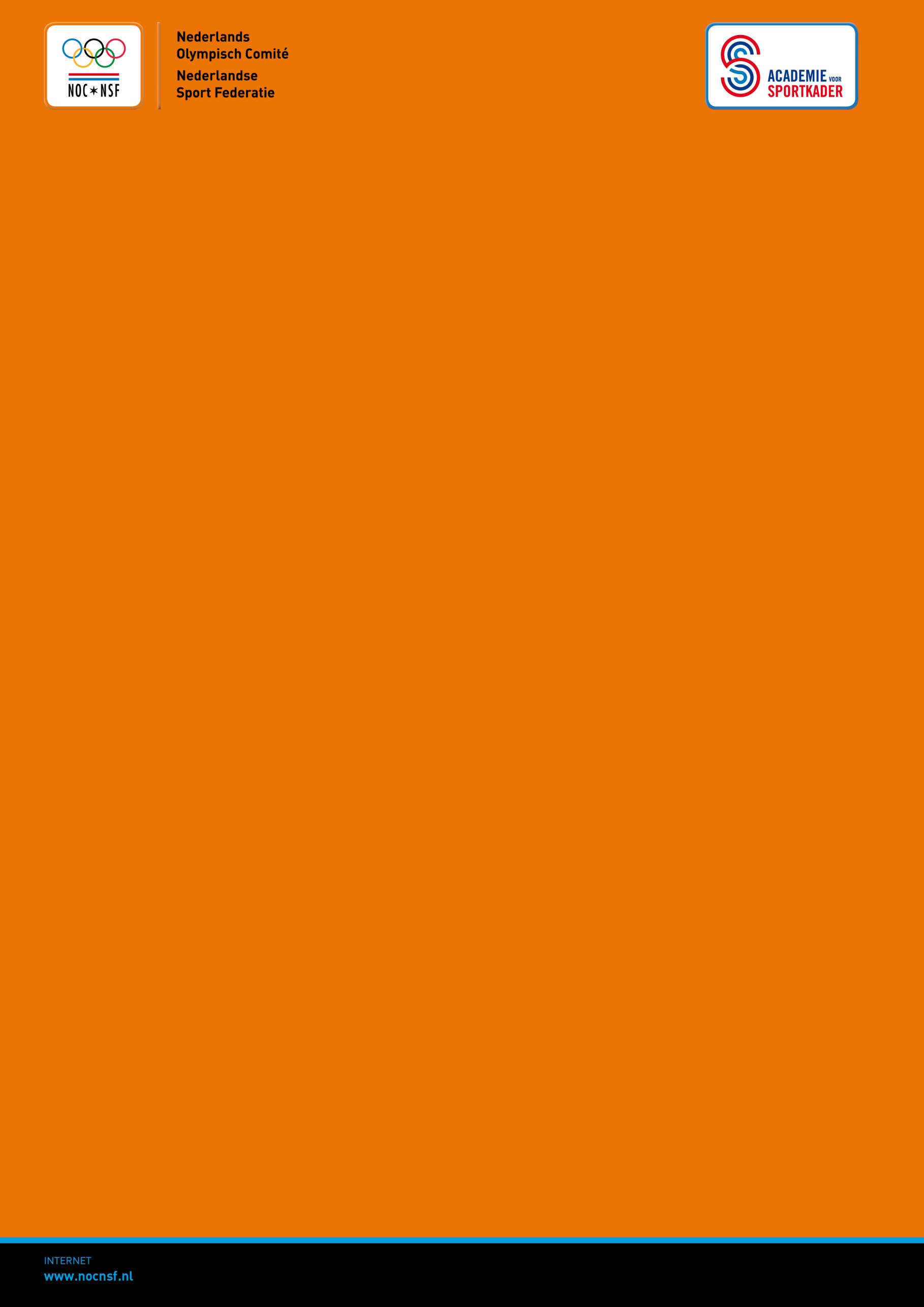 Kenmerken kwalificatieKenmerken kwalificatieNaam van de kwalificatieOpleider 4, Praktijkbegeleider Deelkwalificatie PVB 4.4 Bevorderen competentieontwikkeling sportkader  Kwalificatiestructuur KSS 2012Kwalificatielijn Opleider Kwalificatieniveau 4Kenmerken sportbond Kenmerken sportbond Kwalificerende sportbondNaamAdresgegevensSamenstelling toetsingscommissie Functies (geen namen van personen)Contactgegevens toetsingscommissieDatum instelling toetsingscommissie door bestuur bond DatumGegevens Commissie van Beroep voor ToetsingKernmerken toetsdocumentenKernmerken toetsdocumentenGeldend Toetsreglement sport DatumVaststelling toetsplan en PVB’s door toetsingscommissieDatumDatum laatste positieve audituitslag DatumSoort auditInstap, volledig/deskresearchPeriodiek, volledig/deskresearchToetsdocumenten conform model KSS 2012 Ja/neeKerntaakWerkprocesKerntaak 4.4 Bevorderen competentieontwikkeling sportkader   Kerntaak 4.4 Bevorderen competentieontwikkeling sportkader   4.4.1 Informeert sportkader (in opleiding) 4.4.2 Creëert leeromgeving voor sportkader (in opleiding)  4.4.3 Begeleidt sportkader (in opleiding) KSS-nummerTitel PVB/kerntaken PortfoliobeoordelingPraktijk- beoordelingPraktijk- beoordelingKSS-nummerTitel PVB/kerntaken PortfoliobeoordelingPlannings-interviewPraktijk4.4Bevordert competentieontwikkeling sportkader   XTer voorbereiding op de PVB’s Ter voorbereiding op de PVB’s Ter voorbereiding op de PVB’s Ter voorbereiding op de PVB’s Stappen Wie doet het? Wanneer?Benodigd documentinformeren van kandidaat over inhoud en afname PVB […] namens de toetsingscommissiebij de start van de opleiding en voorafgaand aan de PVBPVB-beschrijving toetsplan Toetsreglement sportaanvragen PVB kandidaatovernemen uit PVB-beschrijving richtlijnenPVB-beschrijvingvaststellen of kandidaat voldoet aan eisen voor toelating PVB toetsingscommissievoor aanvang van de PVB PVB-beschrijvingtoelaten kandidaat tot PVBtoetsingscommissieovernemen uit PVB-beschrijving richtlijnenPVB-beschrijving bevestiging PVB-afnameaanleveren relevante stukken  kandidaat overnemen uit PVB-beschrijving richtlijnenPVB-beschrijvingvaststellen of voldaan is aan de afnamecondities en locatie PVB-beoordelaar bij aanvang van PVB PVB-beschrijvingTijdens de uitvoering van de PVB’s Tijdens de uitvoering van de PVB’s Tijdens de uitvoering van de PVB’s Tijdens de uitvoering van de PVB’s StappenWie doet het? Wanneer?Benodigd materiaaluitvoeren PVB-opdracht kandidaatovernemen PVB-beschrijvingPVB-beschrijvinginvullen beoordelings-protocol  PVB-beoordelaartijdens en na afloop PVB-afname  protocol uit PVB-beschrijving inleveren beoordelings-protocol bij toetsings-commissie PVB-beoordelaarovernemen uit PVB-beschrijving richtlijnenprotocol uit PVB-beschrijving Ter afronding van de PVB’sTer afronding van de PVB’sTer afronding van de PVB’sTer afronding van de PVB’sStappen	Wie doet het? Wanneer?Benodigd materiaalvaststellen uitslag PVB toetsingscommissiemaximaal 15 werkdagen na afname PVB PVB-beschrijvingarchiveren toetsgegevens toetsingscommissiebewaartermijn minimaal 6 maanden. Toetsreglement sport Naam kandidaat:Datum:Naam kandidaat:PVB-beoordelaar:Voldaan aan de afnamecondities: ja / nee*Portfolio bestaat uit … Het portfolio is compleet: ja / nee*Voldaan aan de afnamecondities: ja / nee*Portfolio bestaat uit … Het portfolio is compleet: ja / nee**Bij nee gaat de PVB niet door. De PVB-beoordelaar motiveert dit bij de toelichting.*Bij nee gaat de PVB niet door. De PVB-beoordelaar motiveert dit bij de toelichting.ToelichtingToelichtingBeoordelingscriteriaBeoordelingscriteriaCompetentie Competentie Portfolio Portfolio Portfolio Reflectie Reflectie VoldaanBewijzen (of het weglaten daarvan) waarop score is gebaseerd ToelichtingWerkproces 4.4.1 Informeert sportkader (in opleiding) Werkproces 4.4.1 Informeert sportkader (in opleiding) Werkproces 4.4.1 Informeert sportkader (in opleiding) Werkproces 4.4.1 Informeert sportkader (in opleiding) Werkproces 4.4.1 Informeert sportkader (in opleiding) Werkproces 4.4.1 Informeert sportkader (in opleiding) Werkproces 4.4.1 Informeert sportkader (in opleiding) Werkproces 4.4.1 Informeert sportkader (in opleiding) Werkproces 4.4.1 Informeert sportkader (in opleiding) Werkproces 4.4.1 Informeert sportkader (in opleiding) Werkproces 4.4.1 Informeert sportkader (in opleiding) Het resultaat van dit werkproces is:sportkader beschikt over relevante informatie.Het resultaat van dit werkproces is:sportkader beschikt over relevante informatie.Het resultaat van dit werkproces is:sportkader beschikt over relevante informatie.Het resultaat van dit werkproces is:sportkader beschikt over relevante informatie.Het resultaat van dit werkproces is:sportkader beschikt over relevante informatie.Het resultaat van dit werkproces is:sportkader beschikt over relevante informatie.Het resultaat van dit werkproces is:sportkader beschikt over relevante informatie.Het resultaat van dit werkproces is:sportkader beschikt over relevante informatie.Het resultaat van dit werkproces is:sportkader beschikt over relevante informatie.Het resultaat van dit werkproces is:sportkader beschikt over relevante informatie.Het resultaat van dit werkproces is:sportkader beschikt over relevante informatie.1Draagt relevante informatie voor sportkader binnen de vereniging/organisatie overIKR 2Raadpleegt kennisbronnen/deskundigenPWerkproces 4.4.2 Creëert leeromgeving voor sportkader (in opleiding) Werkproces 4.4.2 Creëert leeromgeving voor sportkader (in opleiding) Werkproces 4.4.2 Creëert leeromgeving voor sportkader (in opleiding) Werkproces 4.4.2 Creëert leeromgeving voor sportkader (in opleiding) Werkproces 4.4.2 Creëert leeromgeving voor sportkader (in opleiding) Werkproces 4.4.2 Creëert leeromgeving voor sportkader (in opleiding) Werkproces 4.4.2 Creëert leeromgeving voor sportkader (in opleiding) Werkproces 4.4.2 Creëert leeromgeving voor sportkader (in opleiding) Werkproces 4.4.2 Creëert leeromgeving voor sportkader (in opleiding) Werkproces 4.4.2 Creëert leeromgeving voor sportkader (in opleiding) Werkproces 4.4.2 Creëert leeromgeving voor sportkader (in opleiding) Het resultaat van dit werkproces is:optimale werkplek.Het resultaat van dit werkproces is:optimale werkplek.Het resultaat van dit werkproces is:optimale werkplek.Het resultaat van dit werkproces is:optimale werkplek.Het resultaat van dit werkproces is:optimale werkplek.Het resultaat van dit werkproces is:optimale werkplek.Het resultaat van dit werkproces is:optimale werkplek.Het resultaat van dit werkproces is:optimale werkplek.Het resultaat van dit werkproces is:optimale werkplek.Het resultaat van dit werkproces is:optimale werkplek.Het resultaat van dit werkproces is:optimale werkplek.3Stelt leerwerkplan voor vereniging/organisatie op en bijJ4Creëert een optimale leerwerkplek voor sportkader in opleiding HLO5Onderhoudt contact met opleiders van de opleidingGWerkproces 4.4.3 Begeleidt sportkader in opleiding  Werkproces 4.4.3 Begeleidt sportkader in opleiding  Werkproces 4.4.3 Begeleidt sportkader in opleiding  Werkproces 4.4.3 Begeleidt sportkader in opleiding  Werkproces 4.4.3 Begeleidt sportkader in opleiding  Werkproces 4.4.3 Begeleidt sportkader in opleiding  Werkproces 4.4.3 Begeleidt sportkader in opleiding  Werkproces 4.4.3 Begeleidt sportkader in opleiding  Werkproces 4.4.3 Begeleidt sportkader in opleiding  Werkproces 4.4.3 Begeleidt sportkader in opleiding  Werkproces 4.4.3 Begeleidt sportkader in opleiding  Het resultaat van dit werkproces is:tevreden kader in opleiding en tevreden vereniging.Het resultaat van dit werkproces is:tevreden kader in opleiding en tevreden vereniging.Het resultaat van dit werkproces is:tevreden kader in opleiding en tevreden vereniging.Het resultaat van dit werkproces is:tevreden kader in opleiding en tevreden vereniging.Het resultaat van dit werkproces is:tevreden kader in opleiding en tevreden vereniging.Het resultaat van dit werkproces is:tevreden kader in opleiding en tevreden vereniging.Het resultaat van dit werkproces is:tevreden kader in opleiding en tevreden vereniging.Het resultaat van dit werkproces is:tevreden kader in opleiding en tevreden vereniging.Het resultaat van dit werkproces is:tevreden kader in opleiding en tevreden vereniging.Het resultaat van dit werkproces is:tevreden kader in opleiding en tevreden vereniging.Het resultaat van dit werkproces is:tevreden kader in opleiding en tevreden vereniging.6Geeft sportkader in opleiding feedback op de uitvoering van hun opdrachtenC7Benadert sportkader in opleiding positiefC8Gaat correct om met alle betrokkenenF9Komt afspraken naEF10Houdt zich aan de beroepscodeF 11Staat model voor correct gedrag op en rond sport- en/of opleidingslocatieF 12Gaat vertrouwelijk om met persoonlijke informatieF 13Reflecteert op het eigen handelenP14Vraagt feedbackP15Verwoordt eigen leerbehoeftenP16Legt leermomenten vastpResultaat van de PVBResultaat van de PVBToelichtingHandtekening PVB-beoordelaar:Handtekening PVB-beoordelaar:Handtekening PVB-beoordelaar:Handtekening PVB-beoordelaar:Handtekening PVB-beoordelaar:Akkoord toetsingscommissieAkkoord toetsingscommissieAkkoord toetsingscommissieAkkoord toetsingscommissieAkkoord toetsingscommissieABeslissen en activiteiten initiërenBAansturenCBegeleidenXDAandacht en begrip tonenESamenwerken en overleggenXFEthisch en integer handelenXGRelaties opbouwen en netwerkenXHOvertuigen en beïnvloedenXIPresenterenXJFormuleren en rapporterenXKVakdeskundigheid toepassenXLMaterialen en middelen inzettenXMAnalyserenNOnderzoekenOCreëren en innoverenX PLerenXQPlannen en organiserenROp de behoeften en verwachtingen van de klant richtenX SKwaliteit leverenTInstructies en procedures opvolgenUOmgaan met veranderingen en aanpassenVMet druk en tegenslag omgaanWGedrevenheid en ambitie tonenXOndernemend en commercieel handelenYBedrijfsmatig handelen